ReferatTil stede: Sogneprest Svein F Elgvin, Svanhild Garsjø, Asbjørn Moen, Helge S Mathisen, Ane F. Risan, Pernille B Lemming, Synnøve A Kowalczyk, Jan S Mathisen, Berit K Dingstad og Christer BerntzenForfall: Yngve Haga, Terje Stenholt Åpning v/ Berit, servering v/ AneVEDTAKSSAKER:Sak 17/22Godkjenning av møtebok fra forrige møte og godkjenning av innkalling til dagens møte.Vedtak: Innkalling og møtebok godkjennes.Sak 18/22Årsrapport og årsmøte. Se vedlagte årsrapport.Planlegge gjennomføring av årsmøte søndag 27.mars i kirkestallen etter gudstjenesten i Hobøl kirke. Hvordan PR for møtet og distribusjon av rapporten.Vedtak: Årsrapport er gjennomgått og legges fram på menighetsmøtet.Sak 19/22MR-møtet 09.06. flyttes da det er samling for MR med den nye biskopen den kvelden.Forslag på ny dato: Onsdag 1.juni kl.18.00.Sak 20/22                                                                                                                                                    Drøfte en prosess for å fjerne gammel orgelspillepult i Tomter Kirke.                                       Vedtak: Hobøl og Tomter menighetsråd ønsker å fjerne den gamle orgelspillepulten fra galleriet i Indre Østfolds minste kirke, Tomter Kirke pga plassmangel. Vi ser ikke at spillepulten til Jørgensen-orgelet fra 1957 har antikvarisk verdi, og vi har behov for plassen til musikalsk utfoldelse. Menighetsrådet foreslår at organisten sjekker ut muligheten for at spillepulten kan demonteres og flyttes til lagring i rommet hvor pipene står, slik at flyttingen eventuelt kan reverseres om det blir aktuelt. Vedlegg: Utklipp fra Norsk Orgelregister 1328-1992 (Stein Johannes Kolnes, Organum Forlag)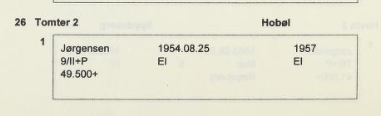 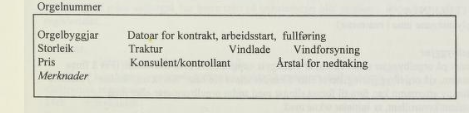 ORIENTERINGSSAKER Sak 21/22Orientering og innspill v/Svein Hobøl kirke skal renoveres innvendig fra august til desember 2022, med plan om ferdigstillelse til julaften.Sak 22/22Nytt fra IØKF v/ Jan Fellesrådsmøte 15.mars. Informasjon om kirkens involvering i flyktningkrisen fra Ukraina. Ny biskop innsettes 24.april. Store merutgifter i år pga høye strømutgifter, ber om ekstra tilskudd fra kommunen til dette. Stort fokus på kostnader.Sak 23/22Organist Christer er med på møtet og vi tar opp saker vedrørende musikk/ sang på gudstjenestene og andre arrangement. Årshjul for konserter/arrangement.  Sommerkveldsmusikk 10. juni (Bongaard) og 17.juni (Nojus) og oppfordrer organisten til en konsert til, gjerne med kor. God stemning fra organisten, inspirert og tilfreds med engasjementet i menigheten. Sak 24/22Evalueringsprosessen inviterer alle medlemmer i menighetsrådene 31.mars kl 16.30-18.00 på Grøtvedt menighetssenter.Innspill fra Hobøl og Tomter Menighetsråd: Vi er opptatt av prosessen på ett felles sentralt kontor til alle ansatte gås opp på nytt slik at alle menighetsrådene blir involvert mer i denne avgjørelsen. Andre innspill ettersendes til lederenSak 25/22Hva med et samarbeid med historielaget om omvisning i Tomter kirke?                     Menighetsrådet ønsker å engasjere Asbjørn Hjorthaug til omvisning ved Tomter kirke til et foredrag om historien til Tomter kirke, med bevertning i Tomter gamle skole.Sak 26/22                                                                                                                                Nytt fra utvalgene:Diakoni- og misjonsutvalget. Frivillighetsfesten 12.Mai kl 18.00, påmelding. Misjonsavtalen godt i gang.Gudstjenesteutvalget. Forslag til gudstjeneste på Skjelfoss 02.10.22.Ønske om at gudstjenesten på Vestre Bråte 12.06. er på tunet i stedet for oppe i skogen ved Mikkelskjerka.Eget møte sammen med MR for å øke interessen for gudstjenestene. Svein foreslår dato.Trosopplæringsutvalget: Fasteaksjon 5.aprilMenighetsbladet KIME. Musikk/kor.Åpen kirke/Veikirke uke 25, 26 og kanskje 27. Kl 12-17.00Sak 27/22EVENTUELTFordeling av ofring 2021Vedtak: Vi ber administrasjonen effektuere fordeling av resterende ofringer til menighetens arbeid etter følgende nøkkel: Menighetsrådet oppfordrer til å åpne opp for manuell innsamling av kontanter med offerposer i kollekt igjen. Årsmøte i kirkens SOS: 
Kirkens SOS åpner nå for mulighet til å «ta vakter» hjemmefra på telefon. Råd:Hobøl og Tomter menighetsrådMøtedato:24.03.2022Møtetid:18.00-20.00Møtested:Tomter menighetssenterTomter menighetssenter kr        12.000,00  kr        12.000,00 Hobøl barnegospel kr          4.000,00 Hobøl Soul Children kr          4.000,00 KRIK Hobøl kr          2.000,00 